                                  MINISTERE DE L’EDUCATION NATIONALE, DE LA JEUNESSE ET DES SPORTS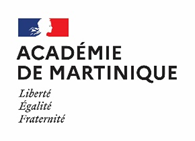 CERTIFICAT D’APTITUDE AUX FONCTIONS DE FORMATEUR ACADEMIQUE – SESSION 2021-2022ETAT DES SERVICES PUBLICSNom de famille……………………………………………………….                Prénom(s)………………………………………Nom d’usage (ou d’épouse) ………………………………………….           Né(e) le….../……/…………….                             Académie…………………....................Fonction actuelle………………………………………………………………………………………………………………………………………………………………………………………….A………………………LE …… /…../…………Signature du candidatETABLISSEMENT (S) où les fonctions ont été rempliesQualité ou GradeDisciplines exercéesduauQuotité de serviceTotal des services(réservé à  l’administration)Total des services(réservé à  l’administration)Total des services(réservé à  l’administration)Visa après contrôle du service académiqueETABLISSEMENT (S) où les fonctions ont été rempliesQualité ou GradeDisciplines exercéesJJ/MM/ AAAAJJ/MM/AAAAQuotité de serviceAnnéesMoisJoursVisa après contrôle du service académiqueTOTAL des services validés par le service académique TOTAL des services validés par le service académique TOTAL des services validés par le service académique TOTAL des services validés par le service académique TOTAL des services validés par le service académique TOTAL des services validés par le service académique 